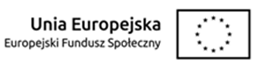 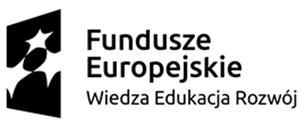 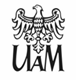        WYPEŁNIĆ TYLKO W PRZYPADKU, gdy Wykonawca zamierza powierzyć wykonanie części zamówienia podwykonawcom niebędącym podmiotem, na którego zasoby powołuje się Wykonawca. Wypełnia Wykonawca.Załącznik 2a do SIWZ…………………………………   (pieczęć firmowa Wykonawcy)OŚWIADCZENIE DOTYCZĄCE PODWYKONAWCY NIEBĘDĄCEGO PODMIOTEM, NA KTÓREGO ZASOBY POWOŁUJE SIĘ WYKONAWCA:składane na podstawie art. 25a ust. 1 ustawy z dnia 29 stycznia 2004 r.  Prawo zamówień publicznych (dalej jako: ustawa Pzp), dotyczące przesłanek wykluczenia             z postępowania na Przeprowadzenie szkoleń dla kadry dydaktycznej i studentów Wydziału Neofilologii Uniwersytetu im. Adama Mickiewicza w Poznaniu w ramach projektu nr POWR.03.05.00-00-Z303/17-00 pt. „UNIWERSYTET JUTRA – zintegrowany program rozwoju Uniwersytetu im. Adama Mickiewicza w Poznaniu” – przedmiot zamówienia został podzielony na 2 części – część ………Oświadczam, że następujący/e podmiot/y, będący/e podwykonawcą/ami: ……………….…… (podać pełną nazwę/firmę, adres, a także w zależności od podmiotu: NIP/PESEL, KRS/CEiDG), nie podlega/ą wykluczeniu z postępowania o udzielenie zamówienia,……………….…… (podać pełną nazwę/firmę, adres, a także w zależności od podmiotu: NIP/PESEL, KRS/CEiDG), nie podlega/ą wykluczeniu z postępowania o udzielenie zamówienia,…………………….…………….……. (miejscowość), dnia …………………. r. 							…………………………………………(podpis)